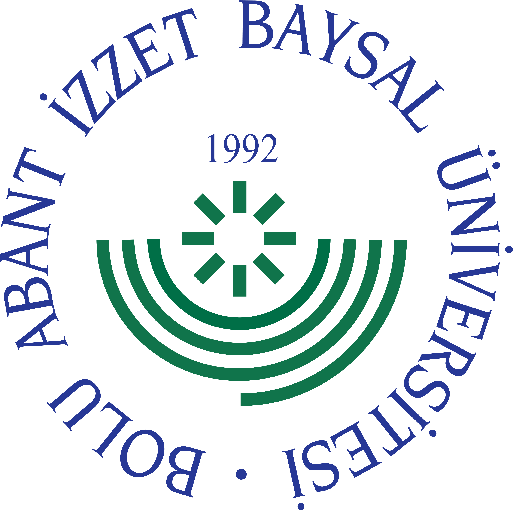 
     GÖREV YETKİ VE SORUMLULUK
FORMU     Bu formda açıklanan görev tanımını okudum. Görevimi burada belirtilen şekilde yerine getirmeyi kabul ediyorum.           ONAYLAYANDoküman NoGT - 163İlk Yayın TarihiBaskı NoRevizyon No/TarihBirimiSürekli Eğitim Uygulama ve Araştırma Merkezi MüdürlüğüGörev UnvanıEtkinlik SorumlusuBağlı Olduğu YöneticiMüdür YardımcısıYerine Vekalet Edecek Kişi-Görev, Yetki ve SorumluluklarMerkez bünyesinde gerçekleştirilebilecek çeşitli projeler konusunda ön çalışma yapmak, devam eden projelerin aksamadan yürütülmesi konusunda gerekli önlemleri almak, sona eren projelerin sonuçlarının duyurulması ve yaygınlaştırılması konusunda çalışmalar yapmak, Merkez yönetiminin vermiş olduğu görev ve sorumlulukları yerine getirmek. Görevi ile ilgili süreçleri Üniversitemiz Kalite Politikası ve Kalite Yönetim Sistemi çerçevesinde, kalite hedefleri ve prosedürlerine uygun olarak yürütmek. Bağlı bulunduğu yönetici veya üst yöneticilerin, görev alanı ile ilgili vereceği diğer işleri iş sağlığı ve güvenliği kurallarına uygun olarak yapmak, Etkinlik Sorumlusu, yukarıda yazılı olan bütün bu görevleri kanunlara ve yönetmeliklere uygun olarak yerine getirirken Müdür karşı sorumludur.UnvanıTarihAdı SoyadıİmzaUnvanıTarihAdı Soyadıİmza